МБОУ «СОШ №43» г. ЧебоксарыКонцепция оформления окон школы к Новому году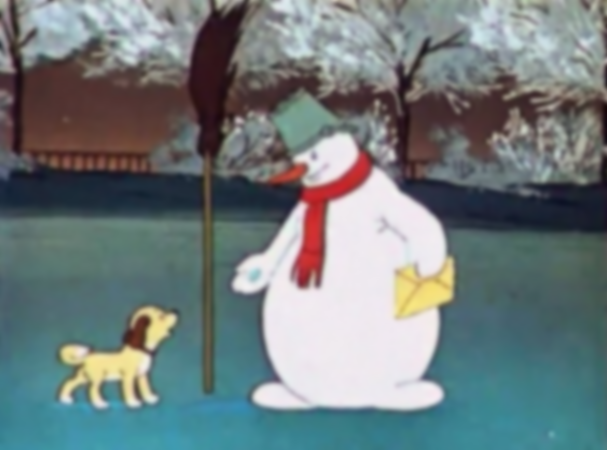 «Новогодние приключения Снеговика-почтовика»(по мотивам сказки «Ёлка» В. Сутеева)Когда Новый год зажигаетНа ёлке цветные огни,Все детство своё вспоминают,Счастливые детские дни!Яркий мир, живые краскиВмиг заполнят всё вокруг.Ведь для каждого ребёнка,Сказка – самый лучший друг!Давайте все вместе окунёмся в замечательный мир волшебства и сказки…Давайте вспомним мультфильм-сказку!Как приятно, что сегодняГости к нам сюда пришлиИ не глядя на заботыЧас свободный все нашли.С Новым годом, с Новым годомПоздравляем сразу всехПусть звучат над этим сводомПесни, музыка и смех!ДЕВОЧКА: Ура, скоро Новый год!1 МАЛЬЧИК: Значит, будет елка!ДЕВОЧКА: А кто нам ее подарит?2 МАЛЬЧИК: Елку нам подарит Дед Мороз.ДЕВОЧКА: А как он узнает, что нам нужна елка?1 МАЛЬЧИК: Мы пошлем ему письмо.ДЕВОЧКА: А кто отнесет письмо?2 МАЛЬЧИК: Письмо отнесет... Снеговик!ДЕВОЧКА: Снеговик? А где он?1 МАЛЬЧИК: Очень просто. Мы его вылепим!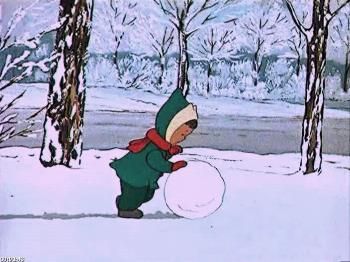 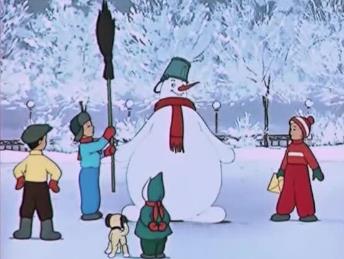 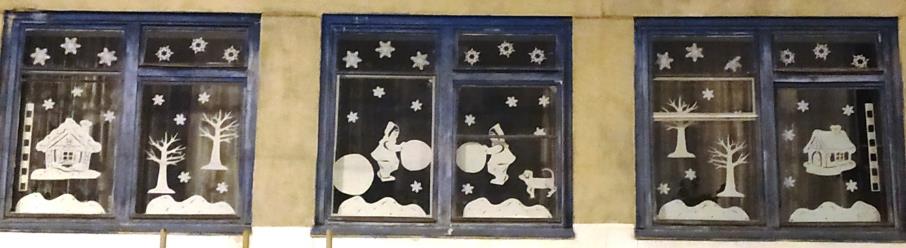 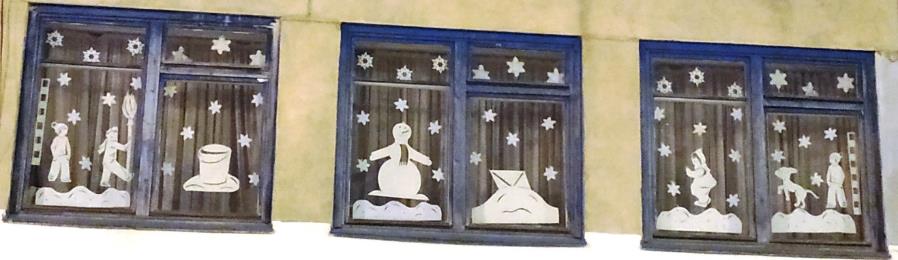 Дети стали дружно лепить снеговика. Кто снежные шары катал, кто-то морковку принес для носа, кто-то шапку принес. ДЕТИ: Замечательный снеговик получился!Снеговик, снеговик,будешь детский почтовик!Ты письмо возьмешь,в темный лес пойдешь.Дед Мороз письмо получит –Найдёт в лесу ёлочкуПопушистее, получше,В зелёных иголочках.Эту ёлку поскорейПринеси для всех детей!Наступил вечер, ребята домой ушли, а Снеговик и говорит: «Задали мне задачу! В лес пойти, письмо отнести, Деда Мороза найти и от него ребятам елку принести! А как это сделать?» Рядом появляется маленький щенок: «Возьми меня с собой! Я помогу тебе дорогу искать». Снеговик: «Верно, вдвоём веселее! Будешь меня с письмом охранять, дорогу искать». 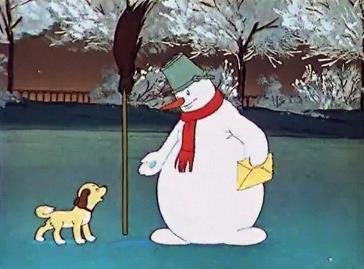 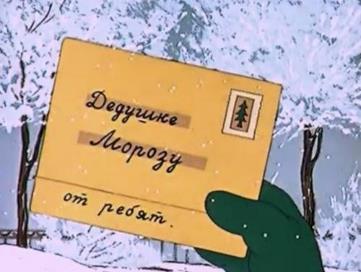 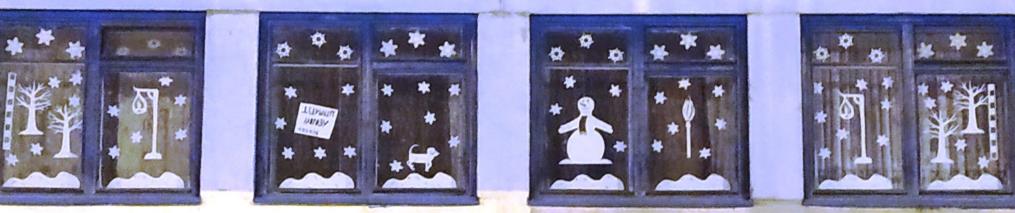 Долго шли Снеговик и Дружок и наконец пришли в огромный, дремучий лес... Снеговик: «Да где тут кого-чего найдешь? Давай пойдем сюда! Или нет, вооот туда! А может быть туда? Хе! Туда-сюда-туда-сюда! Не знаю идти куда!». В лесу заухала сова... На вопросы она не отвечает, молчит. За ними в это время подглядывала лиса... Она вышла и говорит: «Давайте я отнесу?» 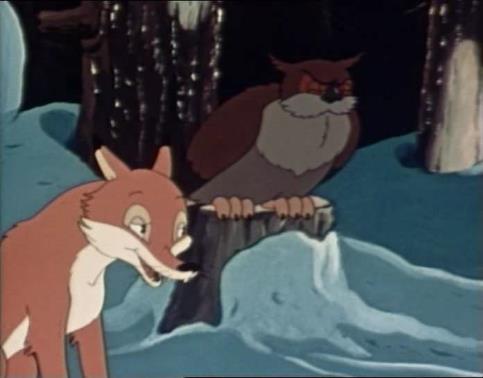 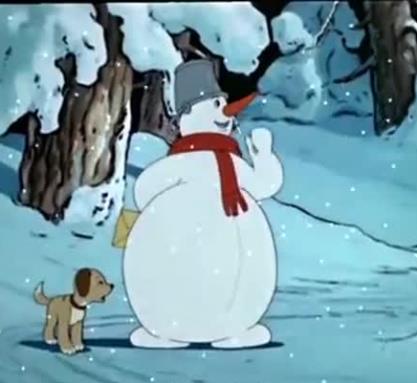 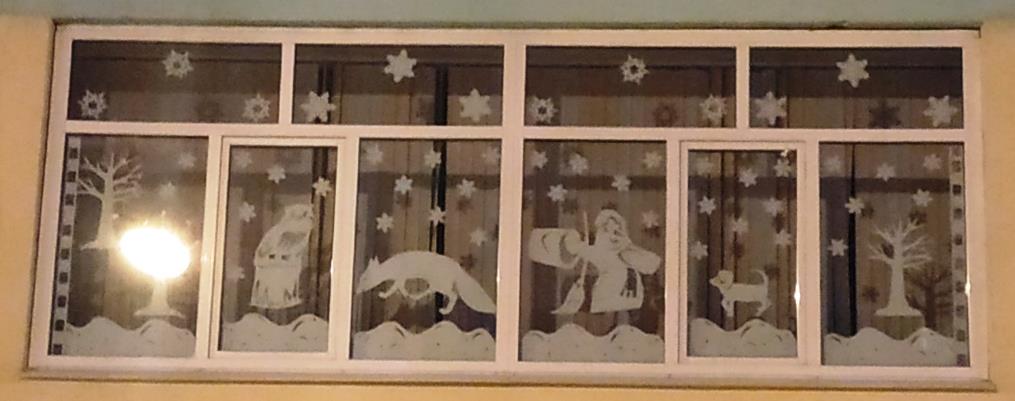 Снеговик: «Нееет, мне ЭТО дороже всего! За это Дед Мороз мне вооот такую даст!»Лиса обрадовалась: «Что? Курочку? Уточку? Неужто гуся?»Тут Лиса отняла письмо у Снеговика, Сова выхватила у Лисы. Песик бросился отнимать, Снеговик догоняет.. 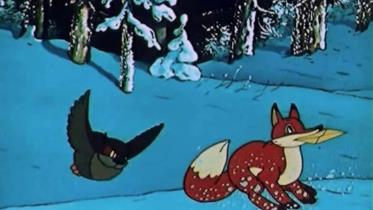 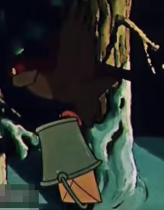 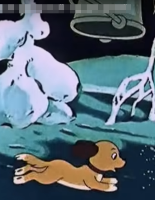 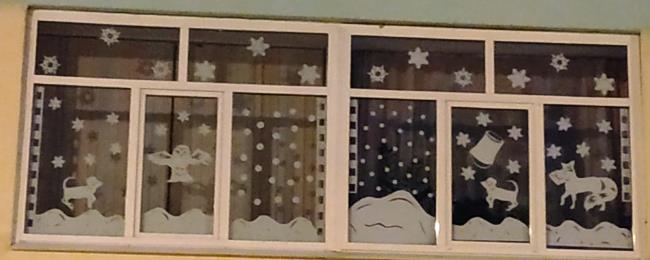 Лиса и Сова выскочили на опушку, на встречу им Волк. Он захотел отнять конверт у Лисы. Волк с Лисой стали драться. Письмо выпало.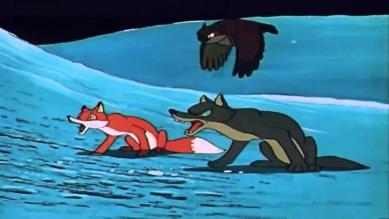 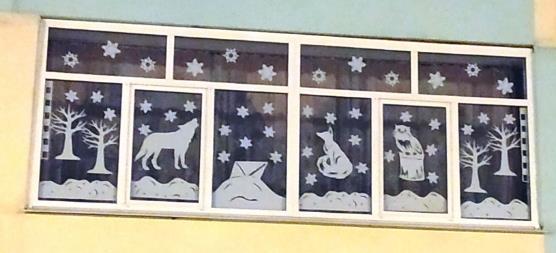 В драке Дружок громко лает. Разбудили Медведя, который спал в берлоге под сугробом. Медведь: «Где, где собаки? Никак облава? Аааа, вот кто посмел разбудить меня!» 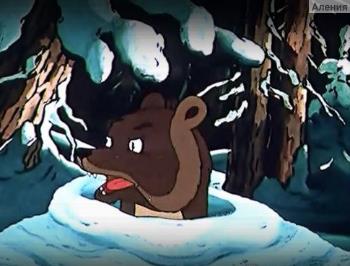 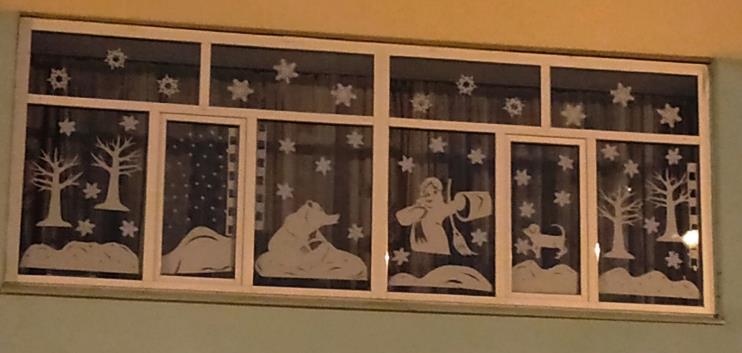 Снеговик и Щенок рассказали ему всю историю. Медведь: «Мдааа, видать, дело важное. Ну ладно, пойдем, провожу». Идут они сквозь дремучий лес... 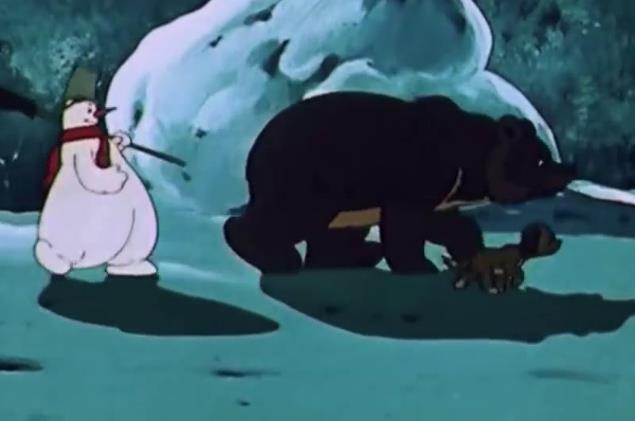 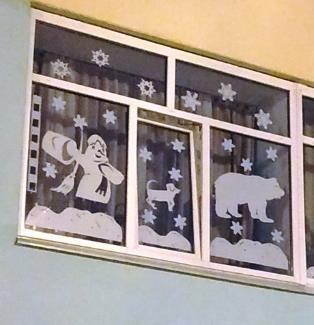 Снеговик спешит, волнуется: то с горки скатится, то в яму провалится, то за пень зацепится. Споткнулся Снеговик, упал и сломался, рассыпался на части. Дружок плачет, Медведь его успокаивает: «Не беда, соберем сейчас Снеговика. 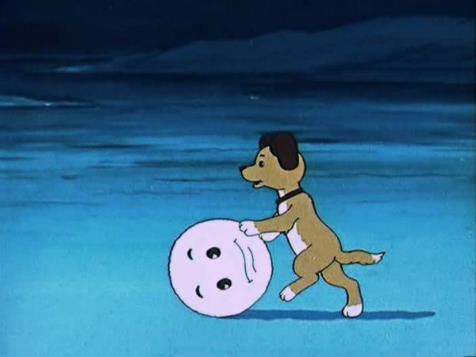 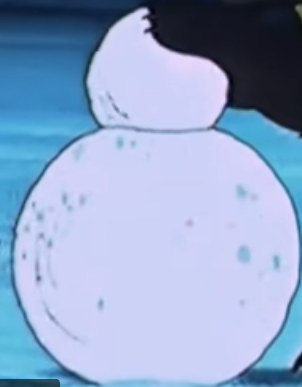 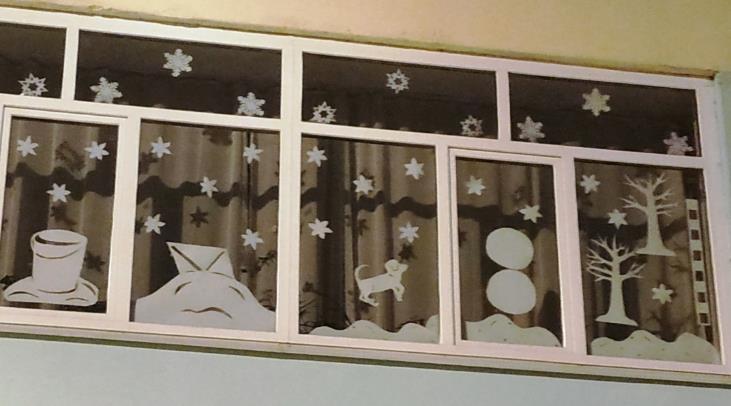 Раз - рука, два - рука -Лепим мы снеговика!Три - четыре, три - четыре,Нарисуем рот пошире!Пять - найдем морковь для носа,Угольки найдем для глаз.Шесть - наденем шляпу косо.Пусть смеется он у нас.Снеговик поблагодарил друзей. Пошли они дальше, а про письмо забыли, пока Снеговика заново лепили. А в это время Волк, Лиса и Сова уже бегут к Деду Морозу, торопятся, кто быстрее. Принесли письмо, вручают Деду Морозу.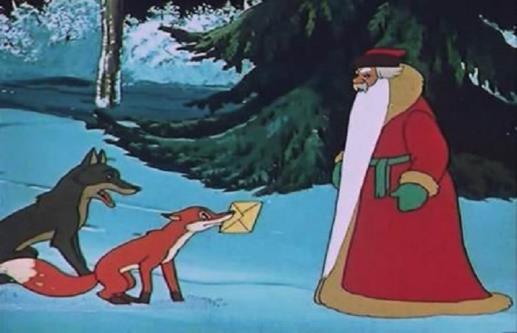 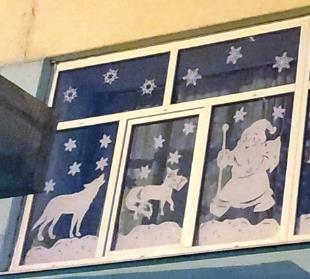 Дед Мороз: «Кому, мне? Ну-ка... Дедушке Морозу от ребят. Ааа.. так-так, хорошо, ну посмотрим, посмотрим. (читает) «Милый Дедушка Мороз! Пришли нам, пожалуйста, ёлку. Нам она очень нужна. Письмо тебе передаст Снеговик.» Ха-ха-ха! А кто же из вас Снеговик, а?»Прибегают Снеговик с Дружком. Снеговик: «Я, я Снеговик!!! Меня, значит, дети вылепили, и сказали, чтобы я вам это отнес... как его? Письмо! А эти вот письмо утащили!»Дед Мороз: «Так вот оно что! Ах, негодные, ух, негодные! Вот я вас сейчас заморожу. В другой раз неповадно будет. Так-то вот!!» И стал Дед Мороз дуть на Лису, волка и сову.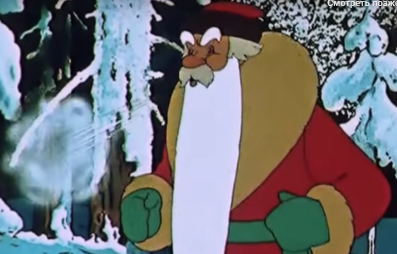 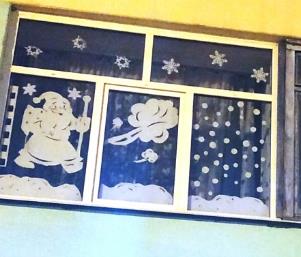  «Ну, а тебе Снеговик, храбрый детский почтовик, дам я елку-красавицу и мешок с ПОДАРКАМИ. Отвезешь ребятам и скажешь: «Поздравляет всех Дед Мороз с Новым Годом!»Привез Снеговик елку ребятам. Наступило утро, дети вышли на улицу и увидели красавицу-елку.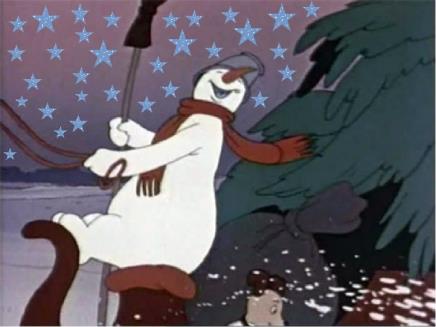 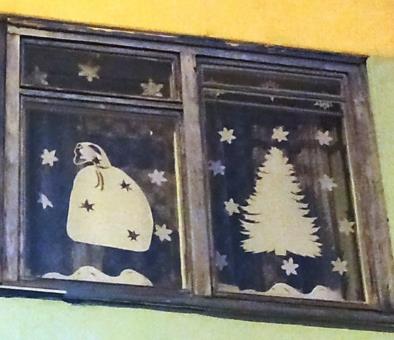 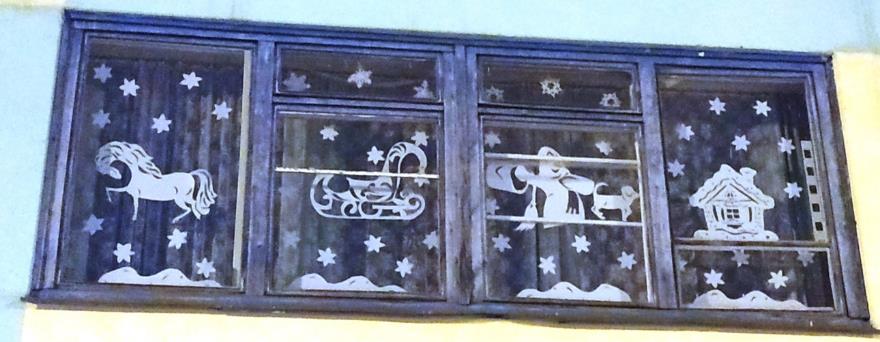 Счастливый и праздничный финал сказки мы отразили на окнах 3 этажа. Тут мы видим героев сказки, собравшихся на бал-маскарад шутов, балерин, кукол…, и, конечно же, символ года на большой коробке с подарком!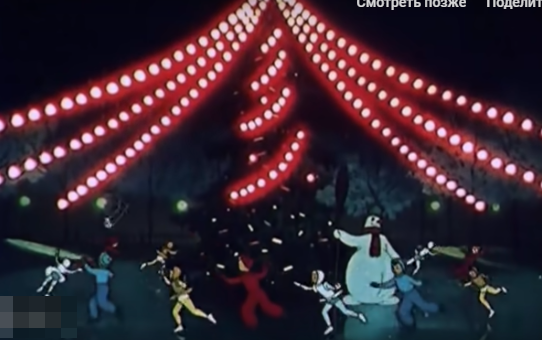 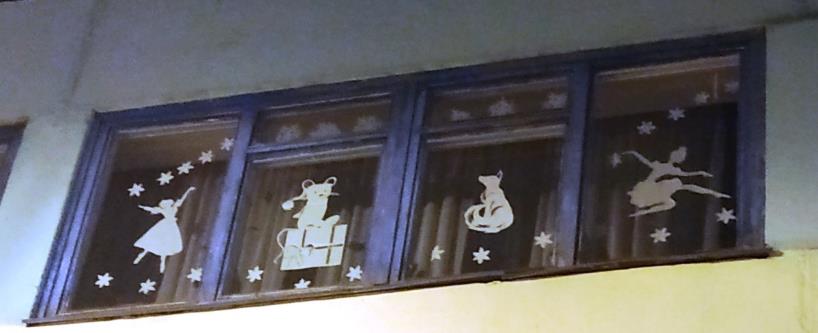 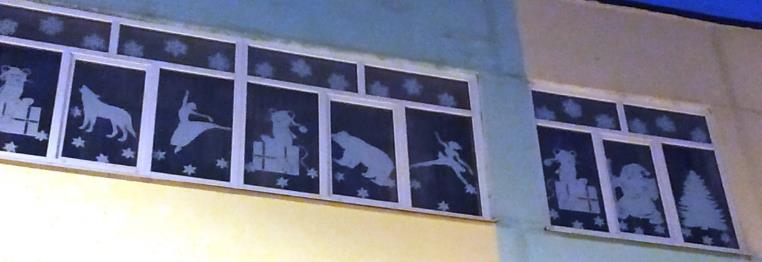 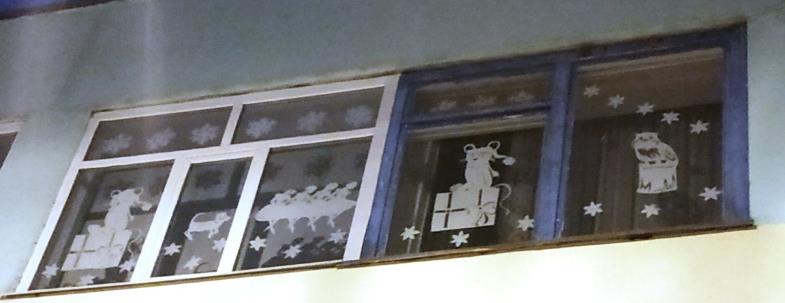 Не остался без внимания и украшения 1 этаж! Так, мы видим символ года – Крысу. Забавные картинки очень нравятся малышам!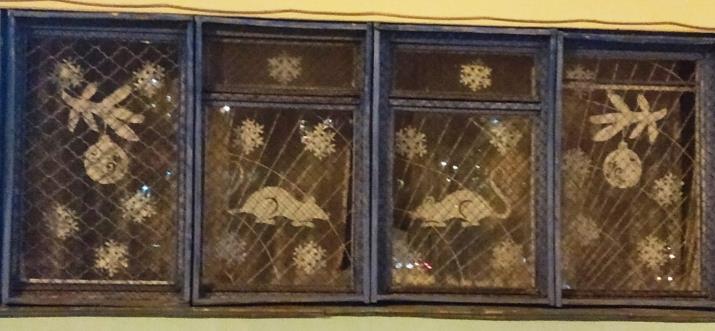 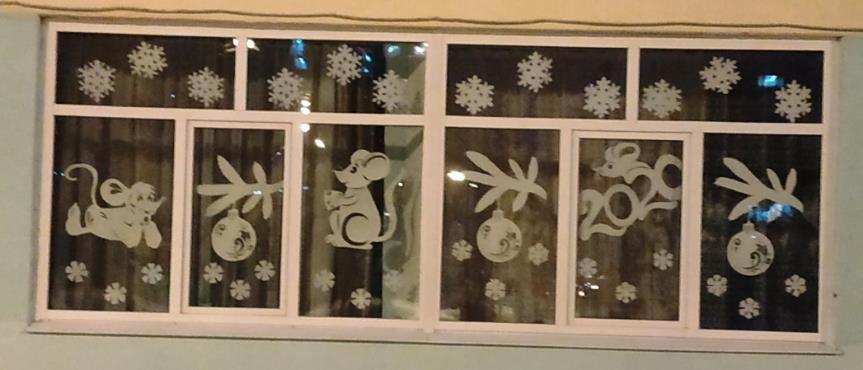 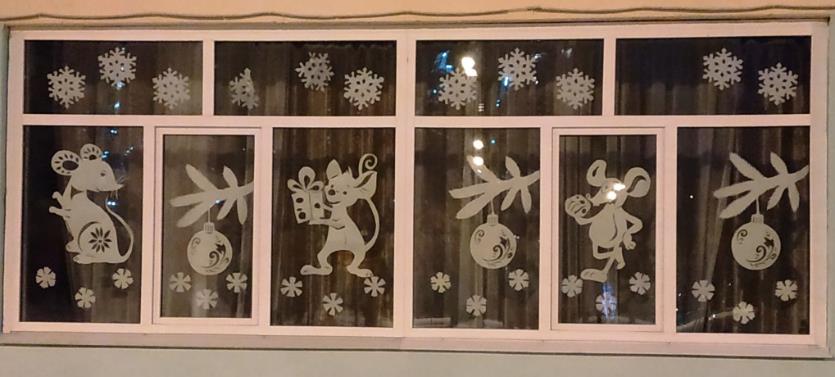 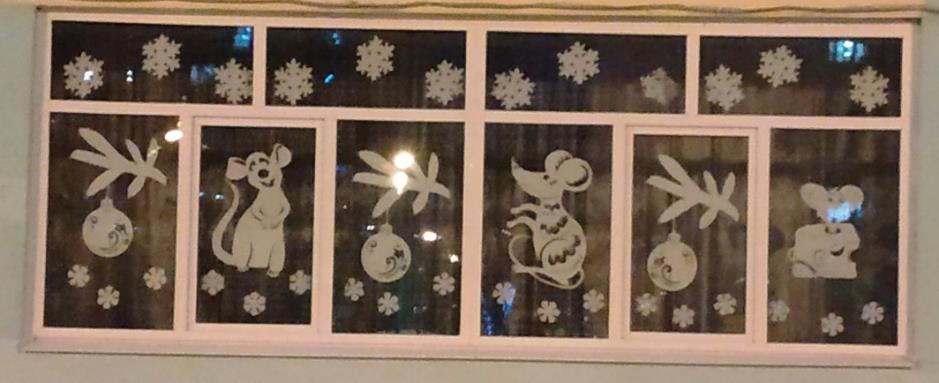 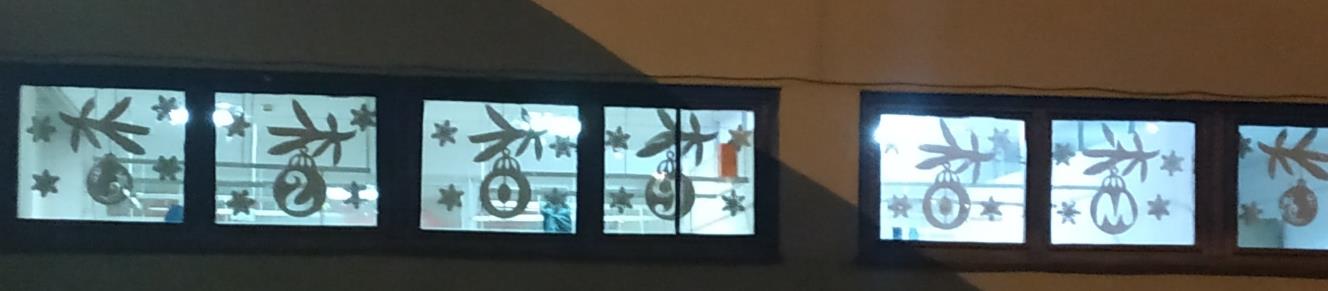 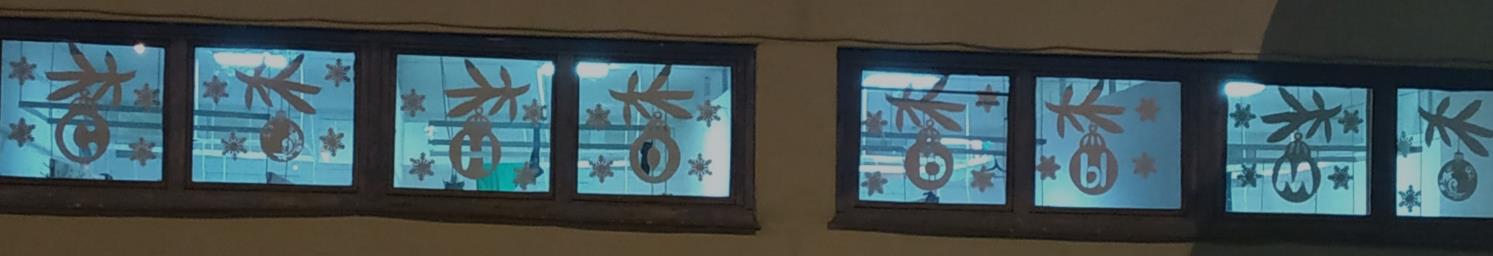 Как появилась идея?Пожалуй, снеговик является самым популярным зимним сказочным героем (конечно, после Деда Мороза и Снегурочки). Он встречает нас в начале зимы, помогает провести новогодние праздники и зимние каникулы, и прощается с зимой снеговик вместе с нами. В каждом дворе, на каждом участке, и даже в каждом доме стоит свой снеговик, неповторимый, но обязательно с морковкой, головным убором и улыбкой до ушей!Малыши в восторге от этого сказочного героя. Наверное, еще и потому, что его так легко воплотить в своем творчестве: нарисовать, слепить, вырезать и наклеить.Наша школа выбрала добрый старый мультфильм-сказку Сутеева «Снеговик-почтовик». Ведь в этом мультфильме есть все: и праздник, и веселая новогодняя песенка, и приключенческая история, и чудо, и, конечно же, благополучный финал.Вместе с активистами школьной детской общественной организации «СУПеР» мы внимательно посмотрели мультфильм, обозначили его главных героев, поговорили о его содержании и о том, чему он может научить своих зрителей. После распределили кадры по окнам школы. Из ватмана сделали фигуры героев и вместе вырезали вытынанки для украшения окон и многое другое. Работа по силам нашлась каждому участнику конкурса: классным руководителям, родителям и детям.